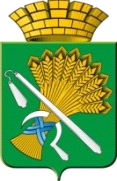 АДМИНИСТРАЦИЯ КАМЫШЛОВСКОГО ГОРОДСКОГО ОКРУГАП О С Т А Н О В Л Е Н И Еот 11.12.2020 N 849О внесении изменений в Программу комплексного развития социальной инфраструктуры Камышловского городского округа на 2018- 2032 годы, утвержденную постановлением главы Камышловского городского      округа от 21.09.2018 года  № 821                                                                          В соответствии с Постановлением Правительства Российской Федерации от 01.10.2015 №1050 «Об утверждении требований к программам комплексного развития социальной инфраструктуры поселений, городских округов», приказом Министерства экономического развития Российской Федерации от 29.03.2016 №181 «Об утверждении порядка осуществления мониторинга разработки и утверждения программ комплексного развития социальной инфраструктуры поселений, городских округов», руководствуясь Уставом Камышловского городского округа, Генеральным планом, администрация Камышловского городского округа в целях обеспечения равной доступности качественного дополнительного образования для детей в Камышловском городском округе, администрация Камышловского городского округаПОСТАНОВЛЯЕТ:1. Внести в Программу комплексного развития социальной инфраструктуры Камышловского городского округа на 2018- 2032 годы, утвержденную постановлением главы Камышловского городского округа от 21.09.2018 года  № 821  следующие изменения:1.2. Таблицу 12 «Целевые показатели развития социальной инфраструктуры Камышловского городского округа» изложить в новой редакции (прилагается).2. Настоящее постановление разместить на официальном сайте Камышловского городского округа в информационно-телекоммуникационной сети «Интернет».3. Контроль за исполнением настоящего постановления возложить на заместителя главы администрации Камышловского городского округа          Соболеву А.А.ГлаваКамышловского городского округа                                               А.В. Половников